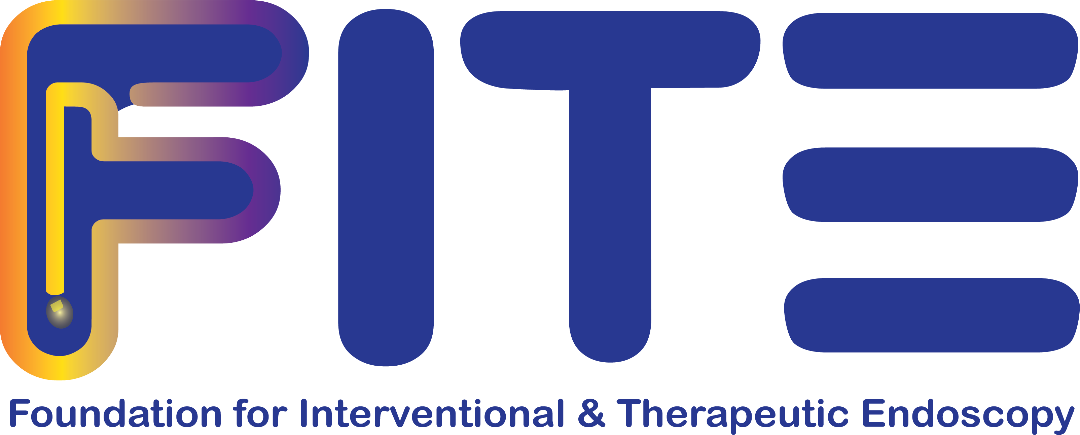 Board of TrusteesMichel Kahelah, M.D.Neil R. Sharma, M.D.Shyam Thakkar, M.D.Christopher Thompson, M.D.Governing BoardPresident:  David Loren, M.D.Vice President:  David Diehl, M.D.Treasurer: Sri Komunduri, M.D.Secretary: Mohit GirotraProposal for Advanced Interventional/Therapeutic Endoscopy FoundationBackground:The field of interventional endoscopy, also referred to as advanced interventional endoscopy, therapeutic endoscopy, and surgical endoscopy has rapidly evolved over the last 10-15 years.During this period we have seen the popularization & refinement of techniques endoscopic ultrasound for imaging/staging/access/interventions and a shift from FNA to large core biopsy.  We have seen the advent of cholangioscopy with high definition visualization and novel tools on the rise.  We have improved and popularized tissue resection, ablation with thermal and cryoablation technology, we added endoscopic suturing, complex microscopy & enhanced imaging, advanced enteral stenting, added and improved on endoluminal and 3rd space/ NOTES type procedures, opened the door to endobariatrics and more.To continue to keep up with the pace of change, enhance the field, understand & implement novel therapies through endoscopy we need a foundation created and led by interventional endoscopy program directors and trainees.  Additionally in order to continue to expand the breadth and realm of offerings that GI physicians can provide as endoscopists we must have a foundation for interventional endoscopy that appreciates & supports the innovation, training and future growth of advanced endoscopy.  This opens patient access to high quality minimally invasive options. The foundation is a cooperative charitable, mission led venture rather than a society.  Its goal is to work collaboratively with societies and special interest groups that could be beneficially impacted by enhancements in the therapeutic endoscopy space – this includes but is not limited to: ACG, AGA, ASGE, AASLD, AFS, ASCO, AJCC, ABOM, ABE, ECAN, PCAN, ACS and others.Similar to cardiology in the 1980s and 1990s as they recognized they must subspecialize and carve out all that they can do in the cardiovascular system via catheter based interventions, Interventional endoscopy fellowship trained physicians must embrace all we can offer through improvements in advanced training and responsible stewardship of the field of advanced endoscopy.  The time is now to create a foundation whose mission centers on defining the needs of the space to alleviate obstacles to providing minimally invasive options for patients, to foster its growth, to improve quality by setting standards of education & training, to collaborate on a larger scale for research studies so that we can move forward in implementation of novel techniques and technologies, and finally to push the field into a recognized specialty that is valued and has a bright future in the field of medicine.Proposed Name:FITE - Foundation for Interventional & Therapeutic EndoscopyMission:To advance healthcare outcomes by enhancing the field of interventional and therapeutic endoscopy to provide cost effective, safe, and minimally invasive procedures. Vision:The foundation will enhance & promote the expansion of the field of advanced therapeutic endoscopy thereby increasing access to specialized endoscopic procedures while reducing cost and morbidity for patients in a manner that promotes uniform quality, training and credentialing in order to optimize healthcare value and outcomes for patients. We recognize that therapeutic endoscopy will play a greater role in the care of digestive diseases, cancers, and obesity in the future. The foundation will function to develop awareness, research, and pathways for complex procedures. This includes: standardization of training, creation of criteria for uniform credentialing and privileging, advocating for reimbursement codes for niche interventions, research collaborations and support dedicated to interventional endoscopy, and accelerate development of devices or performance of procedures necessary to enhance the growth of the field and patient care. The foundation would strive to improve or eliminate obstacles or barriers in order to provide better care for all patients.Society Goals:Engage advanced interventional endoscopy program directors and interventionalists in establishing expectations and standards for training and accreditation in the field of interventional and therapeutic endoscopyCreate platform of communication via FITE regarding novel therapeutic endoscopy offerings that can be spread across all GI societies and gastroenterologists in the country.  In doing so, demonstration of the value of a recognized subspecialty development to all GI’s to foster collaborative interactions and implement meaningful use of the novel endoscopic intervention or therapies.Create universal guidelines for hospital privileging & “accreditation” of hospitals through a certification process.Create a national registries platform for programs and society members which can work to improve the impact and establishment of novel devices and procedures.Create a national RESEARCH FITE COMMITEE which enhance the field and patient care.-         Establish Endoscopy research ethics guidelines on a national level via the Foundation of Interventional Endoscopy and Therapeutics.-         Establish a cohort of endoscopy research principal investigators and their sites on a national level via FITE to increase registry trials and multi-site observational/interventional trials.-         Develop clinical research lectures/presentations to be presented to physicians/nurses- Establish national gastroenterology endoscopy research standardized guidelines, SOPs along with educational content. This will include support for Principal Investigators, research nurses and other research staff on a national level and help expedite collaboration and data collection for large sample sized studies. Establish a road map to official accredited specialty Establish a platform of communication and collaboration to enhance the presence of interventional/therapeutic endoscopy in oncology and other key specialties with FITE which would benefit patients through cross collaboration and utilization of therapeutic endoscopy. This would include close collaborations with ACG, AGA, ASGE, AASLD, ABOM, ASCO, SSO, ASTRA, SSAT etc and industry.Establish connections with industry in order to advance the technology required to improve clinical outcomes.Establish connections with Payers and create a platform for appropriate reimbursement for complex and novel work (which allows for sustainability of a high quality novel therapeutic endoscopic procedures which improve outcomes for patients while reducing morbidity and mortality).Charitable Focus:The private foundation of FITE has a charitable focus at the center of its mission.  All of the committees and task forces have some focus on the raising or distribution of dollars towards their individual goals.  As we raise dollars, FITE aims to achieve its mission and the various committee goals through distribution of charitable donations from the foundation which will be given to research, education, and quality improvement endeavors carried out by aligned societies and to various individual projects or task forces.  All standards for a private foundation’s charitable expectations will be achieved or exceeded.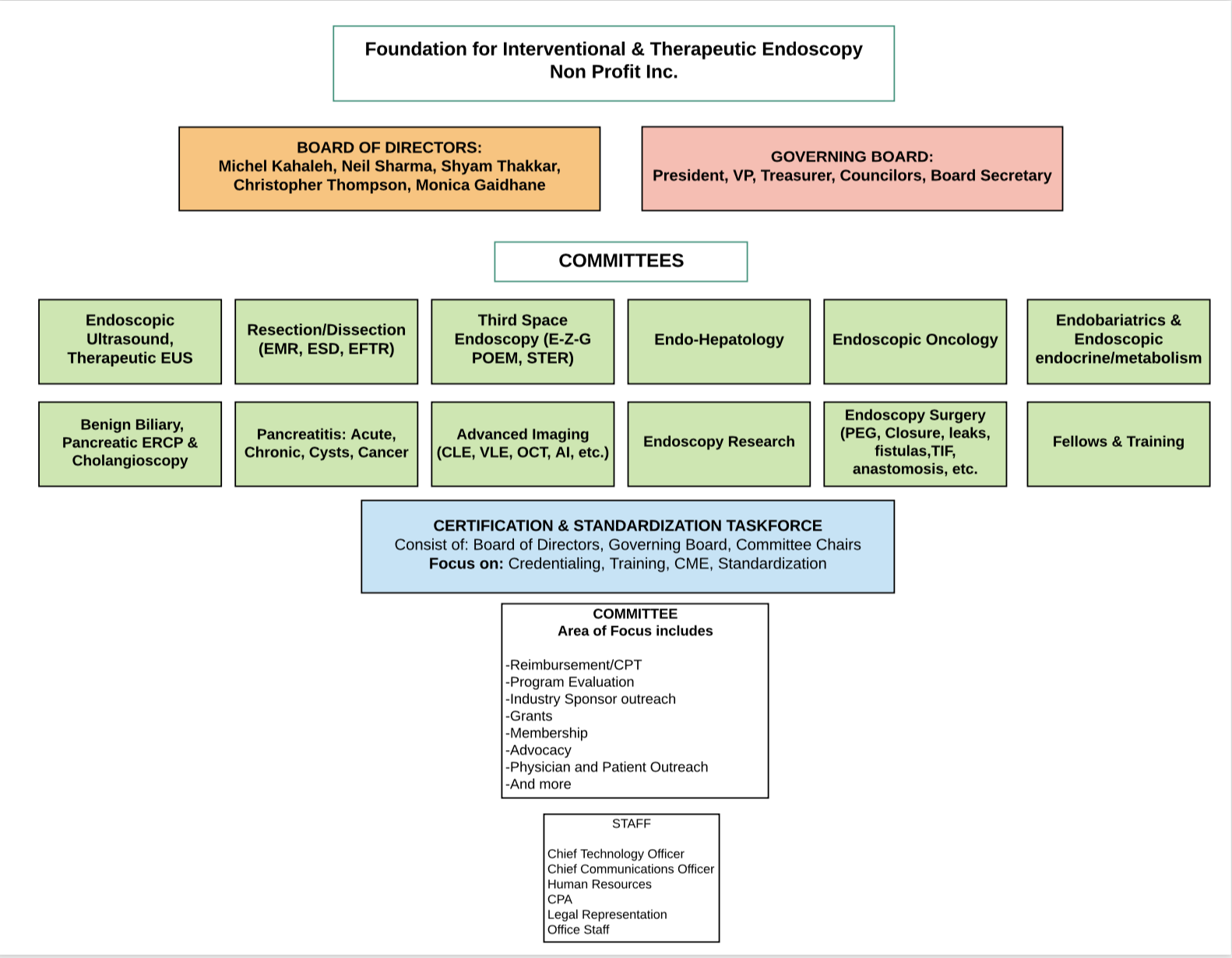 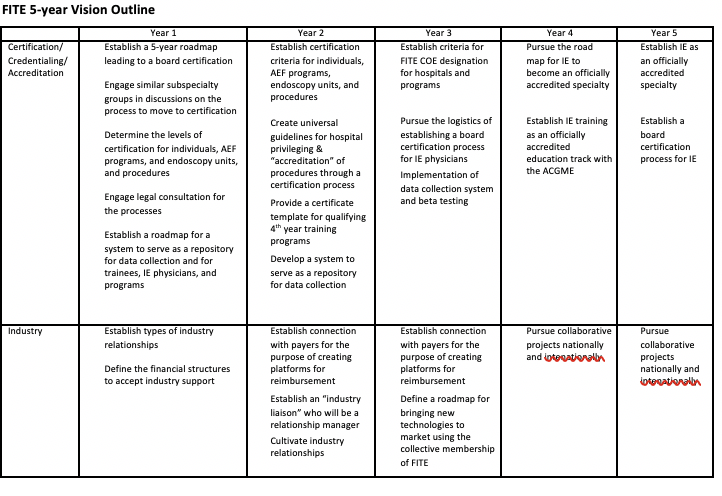 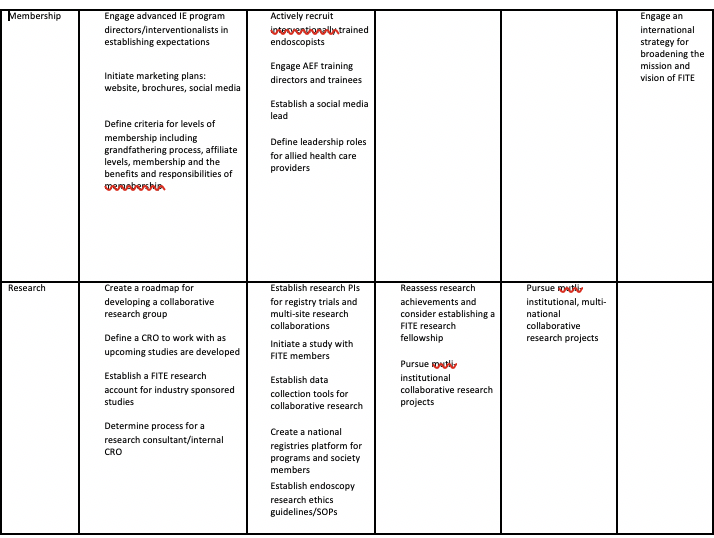 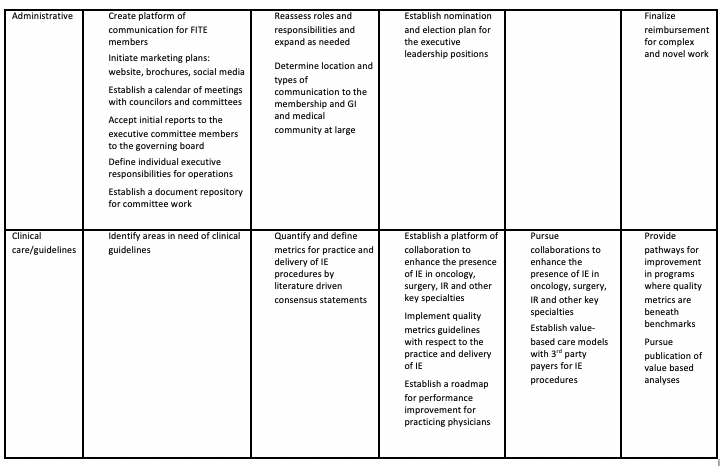 